Красновишерскую территориальную организацию Общероссийского Профсоюза образования с 2019 г. возглавляет Бурмантова Наталья Владимировна. На 1 января 2022 г. на профсоюзном учете в Красновишерской ТО Профсоюза состоит 72 человека из 523 работающих, что составляет 13,8 %.  Всего на территории Красновишерского городского округа после реорганизации учреждений осталось 7 общеобразовательных учреждений (юридических лиц) в них 6 ППО, 2 дошкольных учреждения (в них 2 ППО), 2 учреждения дополнительного образования (в них ППО не организованы). 100 % ное членство в Профсоюзе в Управлении образования. Динамика численности членов Профсоюза за последние три года:В силу ниже перечисленных причин численность членов Профсоюза ежегодно падает.Реорганизация учреждений.Сокращение кадров.Увольнение пенсионеров для перерасчета пенсий. При устройстве обратно на работу  заявление о перечислении взносов не пишут. С трудом удалось уговорить 1 человека. Закрытие дошкольных учреждений (из 14 осталось 2) в связи с уменьшением количества детей.Низкая мотивация у возрастных работников.Перераспределение кадров (при увольнении и переходе в другое учреждение член профсоюза не пишет заявление о вычете профсоюзного взноса).Большая нагрузка, следовательно, большая зарплата, большой профсоюзный взнос, который жалко платить.Загруженность и низкая заинтересованность молодых педагогов (среди молодёжи профсоюзное членство составляет 0%). В Красновишерском городском округе 38 молодых педагогов. В 2019 начале 2020 г. активно велась работа с молодыми педагогами. Принимали участие в конкурсах, форумах, слетах как муниципальных, так и краевых. В 2020 г. приняли участие в «Коворкинг-центре Совета молодых педагогов Пермского края». Во время и после пандемии работа эта затихла и те молодые педагоги, которые активно во всем принимали участие вышли из возраста молодых педагогов. Неоднократно пыталась собрать молодежь для обсуждения дальнейшей работы, но пока безрезультатно. В планах создание Совета молодых педагогов. Организационная работа и делопроизводство.Учет членов профсоюза осуществляется в АИС. Периодически осуществляется выход председателя ТО на встречу с коллективами.Делопроизводство ведется в соответствии с номенклатурой дел и правилами ведения делопроизводства, утвержденными Центральным Советом Профсоюза.Отчеты и выборы проходят в установленные единые сроки. Ежегодно проходят пленумы ТО Профсоюза, на которых обсуждаются тематические вопросы по аналогии с планом крайкома Профсоюза.1 раз в 2 месяца проводятся заседания президиума ТО Профсоюза, на которых рассматриваются вопросы: об анализе профсоюзного членства в организации, о повышении мотивации и укреплении профсоюзного членства, о состоянии информационной работы, о колдоговорной кампании, об оздоровлении работников и их детей, о задачах и направлениях деятельности Красновишерской ТО Профсоюза, о поднятии имиджа педагога, о поддержке председателей профсоюзных организаций, об оплате труда педагогов, о работе с молодыми педагогами, о работе по взаимодействию в области социально-экономических отношений с Управлением образования и др.На каждый год составляются перспективные планы работы и утверждаются на президиуме. Ежемесячно проводятся рабочие совещания с председателями первичных профсоюзных организаций, на которые приглашаются работники Управления образования, специалисты пенсионного фонда.Информационная работа.Вся информация, поступающая от крайкома Профсоюза своевременно рассылается во все первичные профсоюзные организации. У первичных профсоюзных организаций созданы свои группы в мессенджерах.   Регулярно выпускаются  листовки для первичек,  например:  «Что  согласовывать  с  профсоюзом» (для  руководителей  и  председателей  профсоюзных  организаций),  «В  помощь  председателю»,  мотивированное  мнение профсоюзной  организации  при  сокращении  и  другие. Ведется подписка на еженедельник «Профсоюзный курьер». Во всех первичках есть профсоюзные уголки. Председатель Красновишерской ТО Профсоюза регулярно выходит в образовательные учреждения на встречи с коллективами, проводит беседы с руководителями учреждений, ведет диалог с начальником Управления образования и заместителем главы администрации городского округа по социальным вопросам, начальником Департамента муниципальных учреждений.Ежегодно председатель и бухгалтер Красновишерской ТО Профсоюза отчитываются перед профсоюзным активом; в крайком Профсоюза направляется Публичный отчет.Решение социально-экономических вопросов.В результате работы территориальной трехсторонней комиссии по регулированию социально-трудовых отношений, в работе которой принимает участие Бурмантова Н.В.,  подписано Соглашение о взаимодействии в области социально-трудовых отношений в Красновишерском городском округе на 2021-2023 годы.Решаются вопросы по оплате труда, стимулированию работников, оздоровлению работников и их детей. Работаю  в  аттестационной  и  наградной  комиссиях, являюсь общественным наблюдателем при проведении государственной итоговой аттестации по образовательным программам основного общего и (или) среднего общего образования в пунктах проведения экзаменов.  	Обучение профсоюзного актива.Обучение профсоюзного актива в основном проводится своими силами:- по делопроизводству;- по оформлению профсоюзных уголков;- по разработке коллективных договоров;- по заполнению  финансовых документов. Профсоюзные кадры.На  сегодняшний день в Красновишерской ТО Профсоюза  8  председателей  первичной  профсоюзной  организации.  Стаж  на  этой  должности  от  10  до  20  лет  и  больше.  Возраст  от  50  до  65  лет.  Добросовестно относящиеся к общественной работе,  но в связи со старением коллектива, работающих в  учреждениях  образования, возникают определенные трудности. Председатели имеют большую нагрузку по своему месту работы, на общественную работу остаётся не так много времени. 	Финансовая деятельность.	Членские профсоюзные взносы в Красновишерской ТО Профсоюза распределяются следующим образом: 30% - в первичные профсоюзные организации, 30% - в крайком Профсоюза, 40% остаётся в горкоме Профсоюза.	По данным финансового отчета 1-ПБ валовый сбор членских профсоюзных взносов ежегодно снижается. В 2020 году на 22,6%, 2021 году на 21,4%.	Необходимо провести сверку членских профсоюзных взносов с централизованной бухгалтерией в соответствии со списками членов профсоюза от каждой первичной профсоюзной организации. По моим данным количество членов профсоюза практически стабильно, но по отчислениям наблюдается спад. Необходимо выяснить причину. В связи со сменой программного обеспечения в централизованной бухгалтерии периодически происходят сбои и профсоюзные отчисления «теряются». Не смотря на целенаправленную работу Красновишерской ТО Профсоюза по организационно-финансовому укреплению организации, следует отметить ряд направлений в работе, которые требуют незамедлительной корректировки:Работа с кадрами: подбор кадрового резерва и его обучение.Усиление информационной работы.Привлечение к обучению профсоюзного актива специалистов крайкома Профсоюза и РУЦП.Распределение поручений между профактивом.Усилить мотивационную работу по привлечение педагогов и сотрудников образовательных учреждений в профсоюз.Усилить и систематизировать работу с Управлением образования.Усилить и систематизировать работу с молодёжью.Социальное партнерство.Система социального партнерства осуществляется через Соглашение о взаимодействии в области социально-трудовых отношений в Красновишерском городском округе на 2021-2023 годы.Красновишерская ТО Профсоюза  взаимодействует с муниципальными органами власти, руководителями образовательных учреждений, управлением образования. Это обеспечивает участие в работе общественных органов управления:муниципальной трёхсторонней комиссии по регулированию социально-трудовых отношений в Красновишерском городском округе;аттестационной и наградной комиссиях;участие в совещаниях руководителей муниципальных образовательных учреждений.В 2022 г. профсоюз организовал выездное мероприятие в с. Шаркан на Фестиваль «Сказочные герои на родине Тол Бабая», а так же посетили Центр здоровья и отдыха "Воткинские термы".Ко Дню учителя для ветеранов педагогического труда было организовано чаепитие. Члены профсоюза принимают участие в акциях: «Бежим в здоровый Новый год», «Служу России» и др. Ежегодно принимаем участие в «Лыжне России». В 2022 г. я стала победителем в номинации «Ну какова красота», пробежав дистанцию в костюме медведя.  Приняли участие в сборе гуманитарной помощи для вынужденных переселенцев из ДНР и ЛНР. Проводятся спортивные мероприятия, посвященные Всемирному Дню здоровья (дружеская встреча по волейболу, посещение бассейна, «Веселые старты»).  Средства ППО и ТО расходуются на: выделение материальной помощи членам профсоюза (7 000 р.);культмассовые мероприятия (24 800 р.);премирование профактива (42 800 р.);информационно-пропагандистская работа (подписка 2 019 р.);расходы, связанные с организацией и обеспечением деятельности аппарата организации Профсоюза (60 738 р., з/плата, командировки);услуги банка (27 630 р.). Ежегодно для работников образовательных организаций приобретаются путевки в санатории (10 путевок) для отдыха и оздоровления. Члены профсоюза пользуются данной услугой.В 2020 г. была сформирована заявка на отдых и оздоровление педагогов, в которую было включено порядка 10 чел., но в связи с пандемией все было закрыто и отменено.Постоянно посредством электронной почты, при личных встречах, в социальных сетях, проходит информирование о льготах, предоставляемых членам профсоюза для отдыха и оздоровления. На сегодняшний день активность в данном направлении очень низкая. Поступила 1 заявка от педагога на отдых в Демидково. Надеюсь, что после отдыха, будут положительные эмоции и, как цепная реакция, начнут поступать новые заявки. Рекламную работу в данном направлении продолжаем. 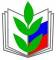 КРАСНОВИШЕРСКАЯ ТЕРРИТОРИАЛЬНАЯ ОРГАНИЗАЦИЯ ОБЩЕРОССИЙСКОГО ПРОФСОЮЗА ОБРАЗОВАНИЯ ПРЕДСЕДАТЕЛЬ618590 Пермский край, г. Красновишерск, ул. Куйбышева, 12-1, тел. 8(342)3-04-26 сот. 89526416350
E-mail: burmantova73@bk.ru    01.07.2022                         № На № _________ от________Публичный отчет за 2021 годгодработающихчленов профсоюза%принятовыбыло20197167911,02520206057612,60420215237213,833